Loue  chambre  meublée de 12 m² dans mon appartement,  très lumineuse,  balcon   vue dégagée sanitaires  partagés,  accès cuisineLinge de lit possible,  très nombreux rangementsIdéalement situé Tram A et B, gares,  proche tous commerces,   Grenoble Ecole de Management, Palais de justice, Champollion, (caution parentale)Copropriété  très calme propice aux études,  Loyer 350 euros  charges comprises WIFI, 2 mois de caution  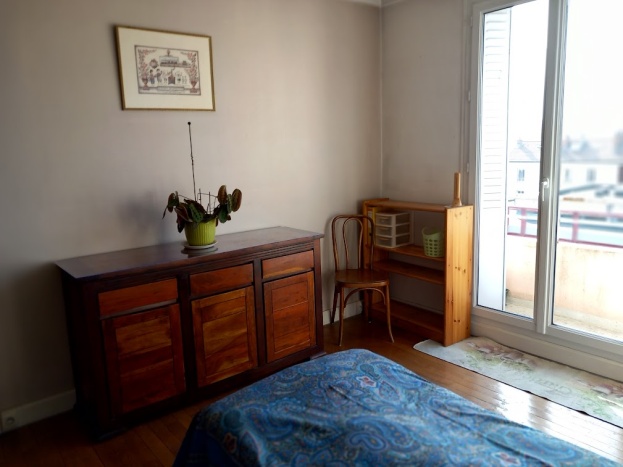 Libre le 1er septembre  06.1080.18.40Loue  chambre  meublée de 12 m² dans mon appartement,  très lumineuse,  balcon   vue dégagée sanitaires  partagés,  accès cuisineLinge de lit possible,  très nombreux rangementsIdéalement situé Tram A et B, gares,  proche tous commerces,   Grenoble Ecole de Management, Palais de justice, Champollion, (caution parentale)Copropriété  très calme propice aux études,  Loyer 350 euros  charges comprises WIFI, 2 mois de caution  Libre le 1er septembre 06.1080.18.40